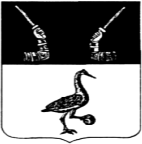 Администрация муниципального образованияПриозерский муниципальный район Ленинградской областиП О С Т А Н О В Л Е Н И Еот __ декабря 2021 года № ___На основании решения Совета депутатов муниципального образования Приозерский муниципальный район Ленинградской области от 22 декабря 2020 года № 75 «О бюджете муниципального образования Приозерский муниципальный район Ленинградской области на 2021 год и на плановый период 2022 и 2023 годов», в соответствии с п. 3.7 Порядка разработки, реализации и оценки эффективности муниципальных программ муниципального образования Приозерский муниципальный район Ленинградской области, утвержденного постановлением администрации муниципального образования Приозерский муниципальный район Ленинградской области от 25 сентября 2020 года №3120 «Об утверждении Порядка разработки, реализации и оценки эффективности муниципальных программ муниципального образования Приозерский муниципальный район Ленинградской области», в связи с уточнением объема бюджетных ассигнований на реализацию муниципальной программы «Безопасность муниципального образования Приозерский муниципальный район Ленинградской области на 2020 - 2022 годы», руководствуясь Уставом муниципального образования Приозерский муниципальный район Ленинградской области, администрация муниципального образования Приозерский муниципальный район  Ленинградской области ПОСТАНОВЛЯЕТ:1. Внести изменения в муниципальную программу «Безопасность муниципального образования Приозерский муниципальный район Ленинградской области на 2020 - 2022 годы», утвержденную постановлением администрации муниципального образования Приозерский муниципальный район Ленинградской области от 10 января 2020 года № 9 «Об утверждении муниципальной программы «Безопасность муниципального образования Приозерский муниципальный район Ленинградской области на 2020 - 2022 годы»:1.1. Подраздел «Объём бюджетных ассигнований муниципальной программы» раздела «Паспорт муниципальной программы муниципального образования Приозерский муниципальный район Ленинградской области «Безопасность муниципального образования Приозерский муниципальный район Ленинградской области на 2020 - 2022 годы»  изложить в следующей редакции:«Объем финансирования Программы из средств бюджета муниципального образования Приозерский муниципальный район Ленинградской области - всего – 3504,2 тысяч рублей, в том числе:2020 год – 1134,0 тысяч рублей;2021 год – 2370,2 тысяч рублей.  1.2. Раздел 3 «Сроки реализации и финансирование Программы» изложить в следующей редакции:«Программа реализуется в период 2020 - 2021 годы, без деления на этапы.Финансирование мероприятий Программы осуществляется за счет средств бюджета Приозерского муниципального района Ленинградской области.Всего на реализацию Программы из бюджета муниципального образования Приозерский муниципальный район Ленинградской области – 3504,2 тысяч рублей, в том числе:2020 год – 1134,0 тысяч рублей;2021 год – 2370,2 тысяч рублей.  Расходы на финансирование Программы приведены в Приложении 1»1.3. Приложение 1 Расходы на реализацию муниципальной программы «Безопасность муниципального образования Приозерский муниципальный район Ленинградской области на 2020-2022 годы» изложить в следующей редакции (Приложение 1).1.4. Приложение 2 ПЛАН реализации муниципальной программы «Безопасность муниципального образования Приозерский муниципальный район Ленинградской области на 2020-2022 годы» изложить в следующей редакции (Приложение 2).2. Постановление опубликовать на официальном сайте администрации муниципального образования Приозерский муниципальный район Ленинградской области.3. Постановление вступает в силу со дня его официального опубликования.4. Контроль за исполнением настоящего постановления возложить на заместителя главы администрации по правопорядку и безопасности Грянко С.В.Глава администрации                                                                         		      А. Н. СоклаковИсп. Тулачек К.М. (37-260)Разослано: дело-2, МКУ «Отдел по ГО и ЧС»-1, комитет финансов-1, отдел экономической политики-1, отдел информационных технологий-1Приложение 1к Постановлению администрациимуниципального образования Приозерский муниципальный районЛенинградской области от ___ декабря 2021 года № _____Приложение 1к муниципальной ПрограммеРасходы на реализацию муниципальной Программы«Безопасность муниципального образования Приозерский муниципальный район Ленинградской области на 2020-2022 годы»Приложение 2к Постановлению администрациимуниципального образования Приозерский муниципальный районЛенинградской области от ___ декабря 2021 года № _____Приложение 2 к муниципальной ПрограммеПлан реализации муниципальной программы«Безопасность муниципального образования Приозерский муниципальный район Ленинградской области на 2020-2022 годы»План-ГРАФИКреализации муниципальной программы«Безопасность муниципального образования Приозерский муниципальный район Ленинградской области» на 2020-2022 годыО внесении изменений в муниципальную программу «Безопасность муниципального образования Приозерский муниципальный район Ленинградской области на 2020 - 2022 годы», утвержденную постановлением администрации муниципального образования Приозерский муниципальный район Ленинградской области от 10 января 2020 года   № 9№строкиИсточники финансированияВсего(тысяч рублей)В том числеВ том числеВ том числеВ том числеВ том числе№строкиИсточники финансированияВсего(тысяч рублей)первый год реализациивторой год реализациитретий год реализации12345678Общие расходы на реализацию Программы  «Безопасность муниципального образования Приозерский муниципальный район Ленинградской области на 2020-2022 годы»Общие расходы на реализацию Программы  «Безопасность муниципального образования Приозерский муниципальный район Ленинградской области на 2020-2022 годы»Общие расходы на реализацию Программы  «Безопасность муниципального образования Приозерский муниципальный район Ленинградской области на 2020-2022 годы»Общие расходы на реализацию Программы  «Безопасность муниципального образования Приозерский муниципальный район Ленинградской области на 2020-2022 годы»Общие расходы на реализацию Программы  «Безопасность муниципального образования Приозерский муниципальный район Ленинградской области на 2020-2022 годы»Общие расходы на реализацию Программы  «Безопасность муниципального образования Приозерский муниципальный район Ленинградской области на 2020-2022 годы»Общие расходы на реализацию Программы  «Безопасность муниципального образования Приозерский муниципальный район Ленинградской области на 2020-2022 годы»Всего: в том числе за счет средств:федерального бюджета (плановый объем)----областного бюджета (плановый объем)----местного бюджета (плановый объем)3504,21134,02370,2-прочих источников (плановый объем)Наименование программы, основного мероприятия, мероприятий, реализуемых в рамках основного мероприятияОтветственный исполнитель (Ф.И.О., должность)СрокСрокФинансирование (тысяч рублей)В том числе:В том числе:В том числе:В том числе:Наименование программы, основного мероприятия, мероприятий, реализуемых в рамках основного мероприятияОтветственный исполнитель (Ф.И.О., должность)начала реализацииокончания реализацииФинансирование (тысяч рублей)В том числе:В том числе:В том числе:В том числе:Наименование программы, основного мероприятия, мероприятий, реализуемых в рамках основного мероприятияОтветственный исполнитель (Ф.И.О., должность)начала реализацииокончания реализацииФинансирование (тысяч рублей)2020 год2021 год2022 год……123456789Модификация и расширение аппаратно-программного комплекса автоматической информационной системы «Безопасный город» для города Приозерска (АПК АИС)Федеральный бюджет-Модификация и расширение аппаратно-программного комплекса автоматической информационной системы «Безопасный город» для города Приозерска (АПК АИС)Областной бюджет-Модификация и расширение аппаратно-программного комплекса автоматической информационной системы «Безопасный город» для города Приозерска (АПК АИС)Администрация муниципального образования Приозерский муниципальный район Ленингградской области, отдел информационных технологий20202021Местный бюджет районаМероприятие 1Увеличение  объема хранения данных (приобретение  дополнительного массива данных)Федеральный бюджет-Увеличение  объема хранения данных (приобретение  дополнительного массива данных)Областной бюджет-Увеличение  объема хранения данных (приобретение  дополнительного массива данных)Администрация муниципального образования Приозерский муниципальный район Ленингградской области, отдел информационных технологий20202021Местный бюджет района650,0Мероприятие 2Устройство волоконно-оптической линии связи от ул. Ленина, муфта № 6 до административного здания по ул. Калинина, д. 51 с установкой 3 видеокамерФедеральный бюджет-Устройство волоконно-оптической линии связи от ул. Ленина, муфта № 6 до административного здания по ул. Калинина, д. 51 с установкой 3 видеокамерОбластной бюджет-Устройство волоконно-оптической линии связи от ул. Ленина, муфта № 6 до административного здания по ул. Калинина, д. 51 с установкой 3 видеокамерАдминистрация муниципального образования Приозерский муниципальный район Ленингградской области, отдел информационных технологий20202021Местный бюджет района352,0400,0Мероприятие 3Техническое обслуживание и сопровождение АПК «Безопасный город»Федеральный бюджет-Техническое обслуживание и сопровождение АПК «Безопасный город»Областной бюджет-Техническое обслуживание и сопровождение АПК «Безопасный город»Администрация муниципального образования Приозерский муниципальный район Ленингградской области, отдел информационных технологий20202021Местный бюджет района148,0100,0Мероприятие 4Предупреждение и ликвидация последствий  чрезвычайных ситуаций и стихийных бедствийФедеральный бюджет-Предупреждение и ликвидация последствий  чрезвычайных ситуаций и стихийных бедствийОбластной бюджет-Предупреждение и ликвидация последствий  чрезвычайных ситуаций и стихийных бедствийАдминистрация муниципального образования Приозерский муниципальный район Ленингградской области, отдел информационных технологий20202021Местный бюджет района100,063,2Транспортные расходы по осуществлению мероприятий 1 – 4Администрация муниципального образования Приозерский муниципальный район Ленингградской области, отдел информационных технологий20202021534,01157,0ИТОГО3504,21134,02370,2№ п/пНаименование основного мероприятия программыОтветственный исполнитель Срок начала реализацииСрок окончания реализацииОжидаемый результат от реализации мероприятия202020202020202020212021202120212022202220222022№ п/пНаименование основного мероприятия программыОтветственный исполнитель Срок начала реализацииСрок окончания реализацииОжидаемый результат от реализации мероприятия1 кв.2 кв.3 кв.4 кв.1 кв.2 кв.3 кв.4 кв.1 кв.2 кв.3 кв.4 кв.123456111213141516171819202122Мероприятие 1Увеличение  объема хранения данных (приобретение  дополнительного массива данных)Администрация муниципального образования Приозерский муниципальный район Ленингградской области, отдел информационных технологий20202022Увеличение числа камер видеонаблюдения АПК «Безопасный город»650,0Мероприятие 2Устройство волоконно-оптической линии связи от ул. Ленина, муфта № 6 до административного здания по ул. Калинина, д. 51 с установкой 3 видеокамерАдминистрация муниципального образования Приозерский муниципальный район Ленингградской области, отдел информационных технологий20202022Увеличение числа камер видеонаблюдения АПК «Безопасный город»280,0400,0Мероприятие 3Техническое обслуживание и сопровождение АПК «Безопасный город»Администрация муниципального образования Приозерский муниципальный район Ленингградской области, отдел информационных технологий20202022Поддерждание в работоспособном состоянии АПК «Безопасный город»148,025,025,025,025,0Мероприятие 4Предупреждение и ликвидация последствий  чрезвычайных ситуаций и стихийных бедствийАдминистрация муниципального образования Приозерский муниципальный район Ленингградской области, отдел информационных технологий20202022Предупреждение и ликвидация ЧС,укрепление материально-технической базы для предупреждения и ликвидации ЧС0,063,2Транспортные расходы по осуществлению мероприятий 1 – 4Администрация муниципального образования Приозерский муниципальный район Ленингградской области, отдел информационных технологий20202022534,01157,0